June 2017 Strathmere Event and Activity Calendar            
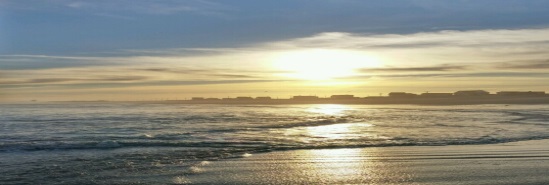 June  2016June  2016June  2016June  2016June  2016SunMonTueWedThuFriSatNotes: Schiavo Library 7th Annual Used Book Sale May 25-June 15, 2017. Great selection! Reasonably priced ($0.25-$1.00)Beaches will have daily Lifeguard coverage starting 6/3. Beaches TBD by available staff. All beaches (Seacliff, Williams, Whittier, Tecumseh,Sherman, Prescott) will be guarded daily with Morris beach only on weekends. 6/18. Hours:10;00am-6:00pm.  Notes: Schiavo Library 7th Annual Used Book Sale May 25-June 15, 2017. Great selection! Reasonably priced ($0.25-$1.00)Beaches will have daily Lifeguard coverage starting 6/3. Beaches TBD by available staff. All beaches (Seacliff, Williams, Whittier, Tecumseh,Sherman, Prescott) will be guarded daily with Morris beach only on weekends. 6/18. Hours:10;00am-6:00pm.  Notes: Schiavo Library 7th Annual Used Book Sale May 25-June 15, 2017. Great selection! Reasonably priced ($0.25-$1.00)Beaches will have daily Lifeguard coverage starting 6/3. Beaches TBD by available staff. All beaches (Seacliff, Williams, Whittier, Tecumseh,Sherman, Prescott) will be guarded daily with Morris beach only on weekends. 6/18. Hours:10;00am-6:00pm.  Notes: Schiavo Library 7th Annual Used Book Sale May 25-June 15, 2017. Great selection! Reasonably priced ($0.25-$1.00)Beaches will have daily Lifeguard coverage starting 6/3. Beaches TBD by available staff. All beaches (Seacliff, Williams, Whittier, Tecumseh,Sherman, Prescott) will be guarded daily with Morris beach only on weekends. 6/18. Hours:10;00am-6:00pm.  1 Ongoing-hats and visors on sale. (See last calendar block.) Benefits SIA.2 3 SFEC Nightmare Preview Party Firehouse 4:00-6:00pm4 STM United Methodist ChurchHymn Sing 9:15 amWorship     9:30 am5 6 7 8 9 10  SFEC Open Flounder Tournament Whale Creek 6:00amCastaway Lounge First Concert of the Season: 9:00pm11 STM United Methodist ChurchHymn Sing 9:15 amWorship     9:30 am12  TWP Committee Meeting,7:30pm TWP Hall13 14 15 16 17 18 STM United Methodist ChurchHymn Sing 9:15 amWorship     9:30 am19 20 21 22 23 24 SFEC Jane Shetler/Debbe Starr Open Tournament for Women Beach/Boat/Dock 6:00am-6:00pmAwards & Dinner-Firehouse25 STM United Methodist ChurchHymn Sing 9:15 amWorship     9:30 am26  TWP Committee Meeting,7:30pm TWP Hall27 28 29 30Strathmere Hats & Visors sale! 609 970-0157 or See Sue at site 97, Trailer Park.